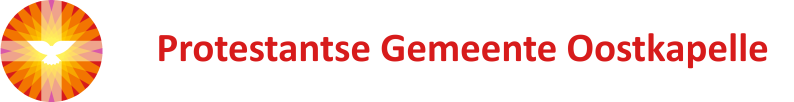 †Liturgiebij de afscheidsdienst voorafgaande aan de begrafenis vanFrancina Bregtje de Schipper-van den Hoven Fransweduwe van Willem Jacobus de Schipper*  Oostkapelle,  30 januari 1933 †  Goes,  21 november 2023‘Anno Nu’, Dorpsstraat 39-41 te Oostkapelle Maandag 27 november 2023 om 13.30 uurPredikant: 			ds. Ph.A. BeukenhorstOuderling van dienst: 	Frans VijlbriefVooraf gelegenheid om de familie te condolerenMuziek tijdens het naar voren dragen van Frans: ‘The Prayer’ (The Canadian Tenors)Frans wordt naar voren gedragen, gevolgd door de predikant, ouderling van dienst en de overige naaste familieleden     (gelieve te staan)Lezing van het rouwbericht                (blijven staan)Ogenblik van stilte                             (blijven staan)Verwelkoming en groet                      (hierna zitten)Een witte gedachtenissteen wordt neergelegdAns leest een Bezinningstekst:Je stelde geen hoge eisen aan het leven:een glimlach, een groet op straat, een hartelijk woord,een kort bezoekje, meer had je niet nodig, gewoon eenvoudig leven, goed zijn, niet alles willen hebben, niet jaloers zijn, niet klagen.Maar helpen, meedoen, er zijn als een ander je nodig heeft. Je moe maken voor anderen... niet omdat het moet, maar omdat je zo bent.Op dezelfde manier ben je van ons heengegaan.We zullen je missen, elke dag, in kleine dingen.Toch zijn we dankbaar om de tijd dat je er was.In ons hart zal je er altijd zijn.Maria, Ans en Jan halen herinneringen op over hun maMuziek:    ‘Prayer for peace’ (Jon Brooks)GebedLezing uit de Bijbel: 1 Korintiërs 13, 1-13 (NBV21)Al sprak ik de talen van alle mensen en die van de engelen – had ik de liefde niet, ik zou niet meer zijn dan een dreunende gong of een schallende cimbaal. Al had ik de gave om te profeteren en doorgrondde ik alle geheimen, al bezat ik alle kennis en had ik het geloof dat bergen kan verplaatsen – had ik de liefde niet, ik zou niets zijn. Al verkocht ik mijn bezittingen omdat ik voedsel aan de armen wilde geven, al gaf ik mijn lichaam prijs om te worden verbrand – had ik de liefde niet, het zou mij niet baten.     De liefde is geduldig en vol goedheid. De liefde kent geen afgunst, geen ijdel vertoon en geen zelfgenoegzaamheid. Ze is niet grof en niet zelfzuchtig, ze laat zich niet boos maken en rekent het kwaad niet aan, ze verheugt zich niet over het onrecht maar vindt vreugde in de waarheid. Alles verdraagt ze, alles gelooft ze, alles hoopt ze, in alles volhardt ze.     De liefde zal nooit vergaan. Profetieën zullen verdwijnen, klanktaal zal verstommen, kennis verloren gaan – want ons kennen schiet tekort en ons profeteren is beperkt. Wanneer het volmaakte komt zal wat beperkt is verdwijnen. Toen ik nog een kind was sprak ik als een kind, dacht ik als een kind, redeneerde ik als een kind. Nu ik volwassen ben heb ik al het kinderlijke achter me gelaten. Nu zien we nog maar een afspiegeling, een raadselachtig beeld, maar straks staan we oog in oog. Nu is mijn kennen nog beperkt, maar straks zal ik volledig kennen, zoals ik zelf gekend ben. Dit is wat blijft: geloof, hoop en liefde, deze drie, maar de grootste daarvan is de liefde.Korte overdenking Muziek: ‘The Blessing’ (Kari Jobe & Cidy Carnes)Gebed, gevolgd door stil persoonlijk gebed Afscheidswoord, heenzending en zegenAanwijzingen van de uitvaartondernemerFrans wordt uitgedragen, gelieve daarbij te gaan staan. Gelieve daarbij te gaan staan. Tijdens het uitdragen hoort u muziek ‘Wir setzen uns mit Tränen nieder’  (‘Matthäus Passion’, Joh. Seb. Bach)Begrafenis op de Algemene BegraafplaatsAfscheidswoordenGezamenlijk gebeden ‘Onze Vader’Onze Vader, die in de hemelen zijt,   uw naam worde geheiligd;   uw Koninkrijk kome;   uw wil geschiede,  gelijk in de hemel alzo ook op de aarde.Geef ons heden ons dagelijks brood;en vergeef ons onze schulden,gelijk ook wij vergeven onze schuldenaren;en leid ons niet in verzoeking,   maar verlos ons van de boze.Want van U is het Koninkrijk    en de kracht en de heerlijkheidin eeuwigheid.     Amen.Dankwoord  –  Persoonlijke afscheidsgroetKinderen en kleinkinderen nemen als laatsten afscheidPredikant:  ds. Ph.A. BeukenhorstDuinweg 36, 4356 AS OostkapelleTelefoon: 0118-586648 